CERTYFIKATDEKLARACJA ZGODNOŚCIImporter promienników elektrycznych szwedzkiej firmy ENERGOTECH AB					Cracow Consulting Company
					Stojowice 72					32-410 Dobczycedeklaruje z pełną odpowiedzialnością, że		Promienniki elektryczne model: ENERGOSTRIP, ENERGOINFRA, 
		ENERGOINFRA INDUSTRY, ENERGOCASSETTE, ENERGOLINE					Producent: ENERGOTECH AB,					Box 8053, Kopparhergsgatan					S-200  41 Malmo, Swedendo których odnosi się niniejsza deklaracja, są zgodne m.in. z następującymi normami:					PN-93/E-08217/01					EN 60 335-2-30:92					EN 60 335-1:88					EN 60 335-2-30					MPR 1990:8					EN 50 081-1,55 014					EN 50 082-1Oraz posiadają Atesty PZH:  	HK/B/0427/01/2010				HK/B/0427/02/2010													        								  Właściciel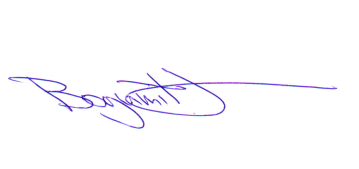 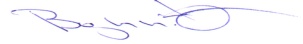                                                                                                                               Bogumił Włosiński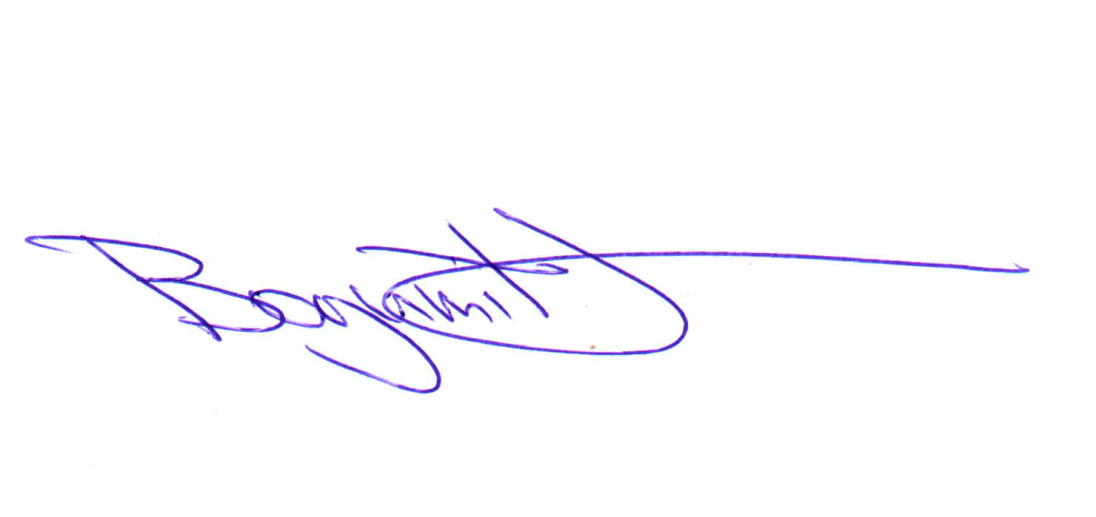 01.01.2017 r.